The registration fee covers three days’ attendance at the conference on 27-29 September 2022, conference refreshments and lunches on 27-29 September, the welcome reception on 26 September 2022, the formal dinner on 27 September 2022 and the informal dinner on 28 September 2022.Non-members have observer status only at the Annual General Meeting.  The accompanying person registration fee covers attendance at the welcome reception on 26 September 2022, the formal dinner on 27 September 2022 and the informal dinner on 28 September 2022. Registered accompanying persons attending the social functions must be aged 21 or over and are defined as a participant’s spouse or other personal relation who does not have a business interest in the conference.Please note accompanying persons can’t attend the actual conference sessions.COVID-19Delegates are advised to check the travel requirements of all countries they will depart from and enter during their journey to and from the UK.IAIR will be undertaking every precaution to ensure the health and safety of delegates during the conference.  Whilst we hope to be able to return to the normal format of previous IAIR conferences the host and Executive Committee request that all delegates comply with any special covid precautionary measures that may need to be implemented to ensure the health and wellbeing of all delegates. Full details of all such requirements will be provided to delegates in advance of the conference.However, given the potential for further outbreaks of Covid-19, IAIR recognises that a delegate may have to cancel their attendance at the conference due to the need to isolate or an inability to travel due to changes in travel restrictions.  In this situation IAIR would prefer that a substitute delegate is found but if this is also not possible due to covid travel restrictions then IAIR will seek to offer these delegates refunds (minus the cost of transferring the money) or a credit towards the 2023 conference.  However, it should be noted that in such circumstances IAIR will be left covering the cost of the cancelation and this refund only relates to the delegate fees.  The arrangements made with any conference accommodation or travel are still the responsibility of the delegate.The appropriate refunds will be made after the conference has taken place. Delegate substitutions within organisations are permitted. Substitutions may be made at no charge up until 3 days before the conference.END Registration FormRegistration FormRegistration FormRegistration FormRegistration FormRegistration FormRegistration FormRegistration FormRegistration FormRegistration Form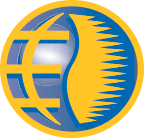 The International Association of Insolvency Regulators (“IAIR”)The International Association of Insolvency Regulators (“IAIR”)The International Association of Insolvency Regulators (“IAIR”)The International Association of Insolvency Regulators (“IAIR”)The International Association of Insolvency Regulators (“IAIR”)The International Association of Insolvency Regulators (“IAIR”)The International Association of Insolvency Regulators (“IAIR”)The International Association of Insolvency Regulators (“IAIR”)2022 ANNUAL CONFERENCE and GENERAL MEETINGPost COVID – Recovery & Renewal in the Insolvency Profession26th – 29th September 2022
At the Doubletree Hilton, Stratford Upon Avon, UK2022 ANNUAL CONFERENCE and GENERAL MEETINGPost COVID – Recovery & Renewal in the Insolvency Profession26th – 29th September 2022
At the Doubletree Hilton, Stratford Upon Avon, UK2022 ANNUAL CONFERENCE and GENERAL MEETINGPost COVID – Recovery & Renewal in the Insolvency Profession26th – 29th September 2022
At the Doubletree Hilton, Stratford Upon Avon, UK2022 ANNUAL CONFERENCE and GENERAL MEETINGPost COVID – Recovery & Renewal in the Insolvency Profession26th – 29th September 2022
At the Doubletree Hilton, Stratford Upon Avon, UK2022 ANNUAL CONFERENCE and GENERAL MEETINGPost COVID – Recovery & Renewal in the Insolvency Profession26th – 29th September 2022
At the Doubletree Hilton, Stratford Upon Avon, UK2022 ANNUAL CONFERENCE and GENERAL MEETINGPost COVID – Recovery & Renewal in the Insolvency Profession26th – 29th September 2022
At the Doubletree Hilton, Stratford Upon Avon, UK2022 ANNUAL CONFERENCE and GENERAL MEETINGPost COVID – Recovery & Renewal in the Insolvency Profession26th – 29th September 2022
At the Doubletree Hilton, Stratford Upon Avon, UK2022 ANNUAL CONFERENCE and GENERAL MEETINGPost COVID – Recovery & Renewal in the Insolvency Profession26th – 29th September 2022
At the Doubletree Hilton, Stratford Upon Avon, UK2022 ANNUAL CONFERENCE and GENERAL MEETINGPost COVID – Recovery & Renewal in the Insolvency Profession26th – 29th September 2022
At the Doubletree Hilton, Stratford Upon Avon, UK2022 ANNUAL CONFERENCE and GENERAL MEETINGPost COVID – Recovery & Renewal in the Insolvency Profession26th – 29th September 2022
At the Doubletree Hilton, Stratford Upon Avon, UKClosing deadline for registration: Friday 9th September 2022Or you may complete this registration form and email it to secretariat@insolvencyreg.org, or mail it to the IAIR Secretariat at 10 Campbell Close, Shottery, Stratford-upon-Avon, CV37 9EH, England, United KingdomClosing deadline for registration: Friday 9th September 2022Or you may complete this registration form and email it to secretariat@insolvencyreg.org, or mail it to the IAIR Secretariat at 10 Campbell Close, Shottery, Stratford-upon-Avon, CV37 9EH, England, United KingdomClosing deadline for registration: Friday 9th September 2022Or you may complete this registration form and email it to secretariat@insolvencyreg.org, or mail it to the IAIR Secretariat at 10 Campbell Close, Shottery, Stratford-upon-Avon, CV37 9EH, England, United KingdomClosing deadline for registration: Friday 9th September 2022Or you may complete this registration form and email it to secretariat@insolvencyreg.org, or mail it to the IAIR Secretariat at 10 Campbell Close, Shottery, Stratford-upon-Avon, CV37 9EH, England, United KingdomClosing deadline for registration: Friday 9th September 2022Or you may complete this registration form and email it to secretariat@insolvencyreg.org, or mail it to the IAIR Secretariat at 10 Campbell Close, Shottery, Stratford-upon-Avon, CV37 9EH, England, United KingdomClosing deadline for registration: Friday 9th September 2022Or you may complete this registration form and email it to secretariat@insolvencyreg.org, or mail it to the IAIR Secretariat at 10 Campbell Close, Shottery, Stratford-upon-Avon, CV37 9EH, England, United KingdomClosing deadline for registration: Friday 9th September 2022Or you may complete this registration form and email it to secretariat@insolvencyreg.org, or mail it to the IAIR Secretariat at 10 Campbell Close, Shottery, Stratford-upon-Avon, CV37 9EH, England, United KingdomClosing deadline for registration: Friday 9th September 2022Or you may complete this registration form and email it to secretariat@insolvencyreg.org, or mail it to the IAIR Secretariat at 10 Campbell Close, Shottery, Stratford-upon-Avon, CV37 9EH, England, United KingdomClosing deadline for registration: Friday 9th September 2022Or you may complete this registration form and email it to secretariat@insolvencyreg.org, or mail it to the IAIR Secretariat at 10 Campbell Close, Shottery, Stratford-upon-Avon, CV37 9EH, England, United KingdomClosing deadline for registration: Friday 9th September 2022Or you may complete this registration form and email it to secretariat@insolvencyreg.org, or mail it to the IAIR Secretariat at 10 Campbell Close, Shottery, Stratford-upon-Avon, CV37 9EH, England, United KingdomPlease submit one registration form per delegate. An invoice will be issued on receipt of this registration form. Delegate places are not confirmed until full payment has been received either by cheque or bank transfer.Please complete all three pages.  Please submit one registration form per delegate. An invoice will be issued on receipt of this registration form. Delegate places are not confirmed until full payment has been received either by cheque or bank transfer.Please complete all three pages.  Please submit one registration form per delegate. An invoice will be issued on receipt of this registration form. Delegate places are not confirmed until full payment has been received either by cheque or bank transfer.Please complete all three pages.  Please submit one registration form per delegate. An invoice will be issued on receipt of this registration form. Delegate places are not confirmed until full payment has been received either by cheque or bank transfer.Please complete all three pages.  Please submit one registration form per delegate. An invoice will be issued on receipt of this registration form. Delegate places are not confirmed until full payment has been received either by cheque or bank transfer.Please complete all three pages.  Please submit one registration form per delegate. An invoice will be issued on receipt of this registration form. Delegate places are not confirmed until full payment has been received either by cheque or bank transfer.Please complete all three pages.  Please submit one registration form per delegate. An invoice will be issued on receipt of this registration form. Delegate places are not confirmed until full payment has been received either by cheque or bank transfer.Please complete all three pages.  Please submit one registration form per delegate. An invoice will be issued on receipt of this registration form. Delegate places are not confirmed until full payment has been received either by cheque or bank transfer.Please complete all three pages.  Please submit one registration form per delegate. An invoice will be issued on receipt of this registration form. Delegate places are not confirmed until full payment has been received either by cheque or bank transfer.Please complete all three pages.  Please submit one registration form per delegate. An invoice will be issued on receipt of this registration form. Delegate places are not confirmed until full payment has been received either by cheque or bank transfer.Please complete all three pages.  Delegate DetailsDelegate DetailsDelegate DetailsDelegate DetailsDelegate DetailsDelegate DetailsDelegate DetailsDelegate DetailsDelegate DetailsDelegate DetailsIAIR Membership Name/Organisation:IAIR Membership Name/Organisation:IAIR Membership Name/Organisation:IAIR Membership Name/Organisation:Title:First Name:First Name:Surname:Name (as you wish it to appear on your badge):Name (as you wish it to appear on your badge):Name (as you wish it to appear on your badge):Name (as you wish it to appear on your badge):Name (as you wish it to appear on your badge):Name (as you wish it to appear on your badge):Organisation Name:Organisation Name:Organisation Name:Organisation Name:Job Title:Address:Postal Code:Country:Country:Tel:Fax:Fax:Email:Accompanying Person DetailsAccompanying Person DetailsAccompanying Person DetailsAccompanying Person DetailsAccompanying Person DetailsAccompanying Person DetailsTitle:First Name:Surname:Name (as you wish it to appear on the badge):Name (as you wish it to appear on the badge):Name (as you wish it to appear on the badge):Social Functions:Please tick the box(es) to indicate if you will be attending the following social functions:Social Functions:Please tick the box(es) to indicate if you will be attending the following social functions:Social Functions:Please tick the box(es) to indicate if you will be attending the following social functions:Social Functions:Please tick the box(es) to indicate if you will be attending the following social functions:Social Functions:Please tick the box(es) to indicate if you will be attending the following social functions:Social Functions:Please tick the box(es) to indicate if you will be attending the following social functions:Welcome Reception on 26 September 2022Welcome Reception on 26 September 2022Welcome Reception on 26 September 2022Formal Conference Dinner on 27 September 2022Formal Conference Dinner on 27 September 2022Formal Conference Dinner on 27 September 2022 Informal Dinner on 28 September 2022Please note it is helpful to the organisers in terms of planning for numbers to know if you will not be able to attend any of these events. Informal Dinner on 28 September 2022Please note it is helpful to the organisers in terms of planning for numbers to know if you will not be able to attend any of these events. Informal Dinner on 28 September 2022Please note it is helpful to the organisers in terms of planning for numbers to know if you will not be able to attend any of these events. Informal Dinner on 28 September 2022Please note it is helpful to the organisers in terms of planning for numbers to know if you will not be able to attend any of these events. Informal Dinner on 28 September 2022Please note it is helpful to the organisers in terms of planning for numbers to know if you will not be able to attend any of these events. Informal Dinner on 28 September 2022Please note it is helpful to the organisers in terms of planning for numbers to know if you will not be able to attend any of these events.Hotel:Hotel:Hotel:Hotel:Hotel:Hotel:For our records, please indicate which hotel you will be staying at:For our records, please indicate which hotel you will be staying at:For our records, please indicate which hotel you will be staying at:For our records, please indicate which hotel you will be staying at:For our records, please indicate which hotel you will be staying at:For our records, please indicate which hotel you will be staying at:Special Dietary/Mobility or other Requirements:Special Dietary/Mobility or other Requirements:Special Dietary/Mobility or other Requirements:Special Dietary/Mobility or other Requirements:Special Dietary/Mobility or other Requirements:Special Dietary/Mobility or other Requirements:Please provide details of any special dietary or mobility requirements/access which you need for the event:Please provide details of any special dietary or mobility requirements/access which you need for the event:Please provide details of any special dietary or mobility requirements/access which you need for the event:Please provide details of any special dietary or mobility requirements/access which you need for the event:Please provide details of any special dietary or mobility requirements/access which you need for the event:Please provide details of any special dietary or mobility requirements/access which you need for the event:(Note: We try to accommodate all delegate needs but we do need advanced warning to make arrangements with the venues.)(Note: We try to accommodate all delegate needs but we do need advanced warning to make arrangements with the venues.)(Note: We try to accommodate all delegate needs but we do need advanced warning to make arrangements with the venues.)(Note: We try to accommodate all delegate needs but we do need advanced warning to make arrangements with the venues.)(Note: We try to accommodate all delegate needs but we do need advanced warning to make arrangements with the venues.)(Note: We try to accommodate all delegate needs but we do need advanced warning to make arrangements with the venues.)Conference Papers:To do our part to save the earth we will provide the conference papers:in advance of the conference on the member’s area of the IAIR websitesaved as files on a memory stick provided to delegates in their delegate pack at the conference registration.We will not be making the conference papers available as a paper copy Conference Papers:To do our part to save the earth we will provide the conference papers:in advance of the conference on the member’s area of the IAIR websitesaved as files on a memory stick provided to delegates in their delegate pack at the conference registration.We will not be making the conference papers available as a paper copy Conference Papers:To do our part to save the earth we will provide the conference papers:in advance of the conference on the member’s area of the IAIR websitesaved as files on a memory stick provided to delegates in their delegate pack at the conference registration.We will not be making the conference papers available as a paper copy Conference Papers:To do our part to save the earth we will provide the conference papers:in advance of the conference on the member’s area of the IAIR websitesaved as files on a memory stick provided to delegates in their delegate pack at the conference registration.We will not be making the conference papers available as a paper copy Conference Papers:To do our part to save the earth we will provide the conference papers:in advance of the conference on the member’s area of the IAIR websitesaved as files on a memory stick provided to delegates in their delegate pack at the conference registration.We will not be making the conference papers available as a paper copy Conference Papers:To do our part to save the earth we will provide the conference papers:in advance of the conference on the member’s area of the IAIR websitesaved as files on a memory stick provided to delegates in their delegate pack at the conference registration.We will not be making the conference papers available as a paper copy Registration Fees:An invoice will be issued on receipt of this registration formRegistration Fees:An invoice will be issued on receipt of this registration formRegistration Fees:An invoice will be issued on receipt of this registration formRegistration Fees:An invoice will be issued on receipt of this registration formRegistration Fees:An invoice will be issued on receipt of this registration formRegistration Fees:An invoice will be issued on receipt of this registration form IAIR Member (£430) IAIR Member (£430) Non-Member (£650) Non-Member (£650) Accompanying Person (£150) Accompanying Person (£150)Payment by Bank TransferPlease make your payment to:Payment by Bank TransferPlease make your payment to:Payment by Bank TransferPlease make your payment to:Payment by Bank TransferPlease make your payment to:Payment by Bank TransferPlease make your payment to:Payment by Bank TransferPlease make your payment to:Bank Account Name:The International Association of Insolvency RegulatorsThe International Association of Insolvency RegulatorsThe International Association of Insolvency RegulatorsThe International Association of Insolvency RegulatorsThe International Association of Insolvency RegulatorsBank Account Sort Code:40-12-0340-12-0340-12-0340-12-0340-12-03Bank Account Number:4166 19064166 19064166 19064166 19064166 1906Bank Account Address:HSBC, North Street, Bishops Stortford, Hertfordshire, CM23 2LP, UKHSBC, North Street, Bishops Stortford, Hertfordshire, CM23 2LP, UKHSBC, North Street, Bishops Stortford, Hertfordshire, CM23 2LP, UKHSBC, North Street, Bishops Stortford, Hertfordshire, CM23 2LP, UKHSBC, North Street, Bishops Stortford, Hertfordshire, CM23 2LP, UKIBAN:GB43 HBUK 40120341661906GB43 HBUK 40120341661906GB43 HBUK 40120341661906GB43 HBUK 40120341661906GB43 HBUK 40120341661906Swift:HBUK GB4BHBUK GB4BHBUK GB4BHBUK GB4BHBUK GB4BAmount PayableIAIR Member Registration Fee (£430)IAIR Member Registration Fee (£430)IAIR Member Registration Fee (£430)IAIR Member Registration Fee (£430)IAIR Member Registration Fee (£430)Non-Member Registration Fee (£650)Non-Member Registration Fee (£650)Non-Member Registration Fee (£650)Non-Member Registration Fee (£650)Non-Member Registration Fee (£650)Accompanying Person Fee (£150)Accompanying Person Fee (£150)Accompanying Person Fee (£150)Accompanying Person Fee (£150)Accompanying Person Fee (£150)Total Amount Total Amount Total Amount Total Amount Total Amount 